September 2022 EAGLE Uganda Activity Report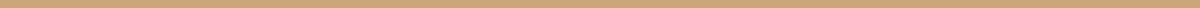 INTRODUCTIONThis report reflects the period from 1st to 30th September, 2022.  Project activities are centralized around the Kampala city also reoffered to as the CBD (Central Business District). Performance remains below average as the project continues to build a new team with focus on accomplishing the projects goals.INVESTIGATIONSThe projects major challenge is to get the right persons for the investigations role as many factors influence the turnover. A few interviews continued with several candidates not matching the EAGLE requirements and others yet to be interviewed..The project however has been able to conduct on-going investigations at beginners level with 3 investigators, 1 continuing his  test period, with 2 starting their test period. Several field engagements were conducted in different parts of Kampala, building on the contact list of investigators, few photos of contraband were shared Pangolin scales), investigators need to build trust with prospective targets which is progressive.OPERATIONSNo operationsLEGALThe legal Advisor and legal candidate followed up on the Jeff and Wilbur case which is as a result of EAGLE Uganda operation last year. The Jeff and Wilbur case resulting from the project operations in 2021 still continues, suspects were granted bail last year. There were two hearings in the month of September. The case was heard on 8th September, 2022, where it was adjourned to 26th September, 2022 due to absence of the prosecution witnesses. On 26th September, the prosecution aligned one of its witnesses who is an UWA expert. The case was adjourned to 10th November 2022 for further hearing due to absence of the other prosecution witness.Feedback hearing forms were duly updated.MEDIA2 candidates passed their interviews and on standby to start their test period when opportunity is availed.6.MANAGEMENT	The assistant coordinator carried on with conducting interviews as the task to build a new team continues, 2 phases of these interviews are conducted and applicants who were able to pass the 2 phases are to start their test period in the month of October 2022.The Assistant Coordinator followed up on the UWA-EAGLE Uganda MoU to which a draft copy was informally shared by Ali (Legal Rep-UWA), pending is an official formal communication of the same from UWA.Its project policy to have reports submitted within the required deadlines and these (August Financial Report, August Activity Report, ICS Legal and Investigations) were duly submitted.The Ass. Coordinator with the legal candidates on followed on the possibility of participating at the Entebbe International Airport entry and exit cargo checks, this will be pursued further in the month of October and implemented.The Ass. Coordinator has progressively been preparing for the EAGLE Uganda audit of the 2021 books of accounts which is planned for the first weeks into October 2022.The project was able to have a new legal Advisor “Grace Mpagi” who successfully passed her volunteership period, she however will be away for a period of 1 year to further her legal career and proper procedures were followed to aid her transition.The team continued the operation exercise under direct supervision of CCU and progressive improvement reported.Several activities to enhance performance were conducted (evaluations, simulations, brief meetings) with a focus on checks on improving performance, reporting lines and format, followup & control on targets, EAGLE model of team member etc and proposed internal financial, legal trainings, and investigator presentations to be integrated in the Month October 2022.Filing online and payment of August taxes to Uganda Revenue Authority in compliance to government requirements.Filing online and payment of August National Social Security Fund subscriptions in compliance to government requirements.Correspondences continued with CCUEXTERNAL RELATIONS We engaged a number of government entities in the effort to build collaborations which include; NAS: NATIONAL AVIATION SERVICE: Meeting was held with the Senior HR officer Mr. Kato Sadam and discussions focusing on allowing the EAGLE team take part in the cargo checks at the airport. The office pledged support but however the officer advised that EAGLE should write a formal letter to the manager human resource at NAS.Brief meetings with different police stations were conducted with purposes of ascertaining the rate of wildlife crime registrations at the police posts, this would aid the investigations dept. in identifying specific areas of high crime rate in the regions, the purpose was to as well foster collaborations for any future engagements…. Some of these stations include: Kira road police station, Rubaga police station and Natete police station.Interpol: a meeting was held between the Interpol contact person madam Acheka Elizabeth regarding the thunder operation which is scheduled to take place in October. The contact person promised that she was to write an official letter inviting EAGLE to take part in the thunder operation.The legal adviser and the legal candidate carried a number of meetings with other organizations with the aim of building collaborations. The organizations include: United Nations Office on Drugs and Crime (UNODC), National Forestry Authority, Wildlife Conservation Society, Parliamentary Forum on Conservation and Sustainable Tourism and Uganda Wildlife Education Centre. The legal advisor and the legal candidate carried out a number of meetings with several media stations with the aim fostering collaborations. The media stations include: UBC television, NTV television, NBS television, CBS radio, Salt media stations and radio Simba FOSTERING ACTIVISMThe Assistant coordinator with the candidates embarked on a journey to read, discuss, internalize and integrate the concepts in the activism manual, and strategize on the way forward..(applying it into our daily lives).INVESTIGATION INDICATORSINVESTIGATION INDICATORSINVESTIGATION INDICATORS# of investigations# of investigations that lead to operations660OPERATION INDICATORSOPERATION INDICATORSOPERATION INDICATORSOPERATION INDICATORS# of operations# of operations that lead to arrests# suspect traffickers arrestedContraband (specify units)0000LEGAL INDICATORSLEGAL INDICATORSLEGAL INDICATORSLEGAL INDICATORSLEGAL INDICATORSLEGAL INDICATORS# of court prosecutions# of court prosecutionsMaximum sentence given# of cases followed# hearings visited# jail visitsCourt of first instanceAppeal courtMaximum sentence given# of cases followed# hearings visited# jail visits100120MANAGEMENT INDICATORSMANAGEMENT INDICATORS# investigators on test3# legal advisors on test1# advocates on test0# media journalists on test0# accountants on test0# internal trainings0# external trainings0EXTERNAL RELATIONS INDICATORSEXTERNAL RELATIONS INDICATORS# of external meetings 25# of requests for collaboration or support0# follow-up meetings related to ongoing agreements/ collaborations02# meetings to renew agreements/ collaborations0# EAGLE trainings requested from external parties 1# EAGLE trainings carried out for external parties0# EAGLE presentations requested from external parties0# EAGLE presentations carried out for others0